Request for Tender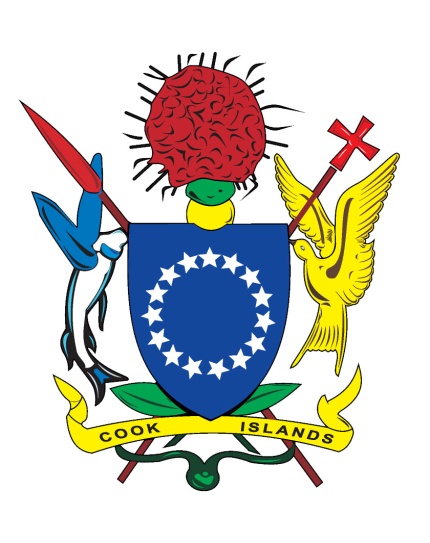 AEOI Common Reporting Standard SystemRevenue Management DivisionAll queries regarding this Request for Tender should be directed to:Contact Officerandrew.simmonds@cookislands.govt.ck
TENDER CLOSING (Cook Islands Time): 17:00 hours 20 November 2017[This page is intentionally left blank]Table of ContentsGlossary and Definitions	4Introduction	5Summary of Requirements	5CONDITIONS OF TENDERING	5Contact Officer	5Tender Registration	5Tender Closing Time	6Submission of Tender	6Conflict of Interest Declaration	7Further information or clarifications	7Probity	8Selection Process	8Notification of Acceptance	8Confidentiality	9Non-Resident Tenderer	9Mandatory Conditions	10Special Conditions	10Attachment 1 – Tender Specification Requirements	11Tender Specifications	11Requirements	12Attachment 2 – Tender Forms To Be Submitted	14A1 – Form of Tender	15A2 – Conflict of Interest Declaration	17A3 – Completed Schedule of Prices	18A4 – Proposed Subcontractors (if applicable)	19A5 – Preliminary Delivery Programme	20A6 – List of Referees who may be Contacted	21Attachment 3 – Evaluation Criteria	22Mandatory Conditions	22Evaluation Criteria	22Risk	23Attachment 4 – Contract Conditions	24Glossary and DefinitionsIntroductionSummary of RequirementsThrough this Request for Tender (RFT) the Principal wishes to comply as a participant in the Multilateral Competent Authority Agreement (MCCA) which involves implementing a Common Reporting Standard (CRS) to enable the exchange of information under the OECD global standard on Automatic Exchange of Information (AEOI). This RFT is for the implementation of a software solution that receives CRS information from Financial Instuitions and exchanges that information with foreign tax jurisdictions along with staff training, ongoing upgrades and service support.The essential requirements for the Principal are functions that enable:  Financial Institutions to register and file on-line their CRS information with RMD in a timely, secure and self-service environment in compliance with AEOI standards.The Principal to exchange CRS information using the Common Transmission Standard (CTS) in a timely and secure manner in compliance with AEOI standards.CONDITIONS OF TENDERINGAll tenders should conform to the Conditions of Tendering, but must conform to the Mandatory Conditions as set out in this RFT. Contact OfficerThe Contact Officer for this tender is:Name of Person: 	Andrew Simmonds
Title: 			Senior Tax Auditor
Address: 		PO Box 120, Avarua, Rarotonga, Cook Islands.
Phone: 			+68229365 ext. 8216
E-mail:			andrew.simmonds@cookislands.gov.ckTender RegistrationProspective tenderers should register their interest to participate in this RFT process by registering on the Cook Islands Government E-Government Procurement portal at:https://in-tendhost.co.uk/adbprocurementnetwork/aspx/HomeIn order to participate in the tender process you will need to register as a supplier on the Portal as a supplier. As part of registration you will need to specify relevant “Business Categories” for your business. This tender will be listed under the following category:Prospective tenderers should include this category when registering on the system. Should there be any issues registering please advise the Contact Officer as soon as possible and alternative registration processes will be advised. The Contact Officer will acknowledge receipt of the registration. Only registered tenderers will receive notices directly as and when they are issued. It is the responsibility of the tenderer to ensure they are properly registered for this RFT. The Principal reserves the right to extend the list of registered Tenderers beyond those who register interest in this RFT.Once the Tender is published on the portal any suppliers registered will receive automatic advice of the tender and a link to access tender documentation via the Electronic Tender Account. Submission of tenders will be through the same account.Suppliers who register after the tender is published will receive notification of the tender upon registration.Tender Closing Time Tenders must be received by the Electronic Tender Account or in the tender box specified by the following deadline, or they will not be considered:Tender Closing Time and Date: 5.00pm (Cook Islands Time) Monday 20 November 2017It is the Tenderer’s responsibility to ensure that their tender reaches the Tender Box located at RMD Customer Services reception, 1st Floor Ministry of Finance and Economic Management Avarua, Rarotonga, Cook Islands and/or posted to the Electronic Tender Account;https://in-tendhost.co.uk/adbprocurementnetwork/aspx/Home by the specified closing date and timeLate tenders will not be accepted.Submission of TenderThe cost of preparing and submitting the Tender shall be borne by the Tenderer.The Principal may vary the Tender Specifications described in Attachment 1 at any time, including the closing date, by notice in writing to the Tenderers still involved in the RFT at the time the Tender Specifications are varied.Tenders shall be submitted in either hard copy or electronic copy, as specified below only.Telefax tenders will not be accepted.Hard Copy Submission:Original hard copy tenders shall be packaged and labelled “CONFIDENTIAL” and have the following information clearly exhibited on the outside: Revenue Management Division, Ministry of Finance and Economic Management.AEOI Common Reporting Standard System [Ref. CK171813].Monday 20 November 2017 at 5:00 pm (Cook Islands Time).Hard copy tenders must be placed in the Tender Box located at the Tender Box located at RMD Customer Services reception, 1st Floor Ministry of Finance and Economic Management, Avarua, Rarotonga, Cook Islands and submitted in the format contained in Attachment 2 – Forms to be submitted, by the due date. Failure to do so will result in the tender being disqualified.Electronic Copy Submission:  Electronic copy tenders must be submitted through the Electronic Tender Account in the format contained in Attachment 2 – Forms to be submitted, by the due date. Failure to do so will result in the tender being disqualified.The default portal is the Asia Pacific Public Electronic Procurement Network e-GP System (refer https://in-tendhost.co.uk/adbprocurementnetwork/aspx/Home). The title and reference number of this document is the tender identifier. The tender form shall be submitted in Microsoft Word format. Additional documents should be submitted in PDF format. Tenderers should seek approval for any other alternative electronic formats. If offers do not comply with the approved formats they will be deemed non-compliant and may not be accepted.If the supplier is not able to access or upload tender documents through the default CIG Procurement Portal they should first seek guidance from the user guide using the following link https://in-tendhost.co.uk/adbprocurementnetwork/aspx/BuyerProfiles or by clicking the “user guides” tab on the portal. Thereafter further guidance may be available through the Contact Officer.If still not successful the Contact Officer will arrange a secure email tender account for the upload of documents. The Electronic Tender Account will send a confirmation of receipt email in response to your electronic submission and the time of upload will be used to confirm the date and time of upload.  If you do not receive a confirmation of receipt email within five working days please contact the Contact Officer for this tender.  If offers do not comply with the approved formats they will be deemed non-compliant and may not be accepted.Conflict of Interest DeclarationTenderers must complete the Conflict of Interest Declaration form in Attachment 2 to disclose any potential or actual conflicts of interest that they may have or may be perceived to have, in respect of their responsibilities to the Principal and other parties should they be selected as the successful Tenderer.  Where potential or actual conflicts of interests are identified, the Tenderer must specify how this will be managed in order to provide assurance that it will not adversely impact the performance of any services.Further information or clarificationsNegotiations will not be permitted between the Tender Team and any prospective tenderers during the tender advertising period. However, prospective tenderers may seek clarification of the tender documents prior to submitting their tenders. Any further information or clarification required by a Tenderer in relation to this RFT must be directed to the Contact Officer. Tenderers should note that to ensure no disadvantage to any tenderers, responses to questions pertaining to this RFT will be circulated to all those who have registered their interest. Where the Principal considers that the competitive advantage of the individual Tenderer may be compromised by the distribution of responses to such requests for information and/or clarification to all Tenderers, the Principal reserves the right to issue such response(s) only to that particular Tenderer. Any additional information relating to this RFT will be circulated to all registered suppliers via the E-Government Procurement portal and emailed to all registered Tenderers as a Notice to Tenderers. Details of questions and answers provided during the tender process will be logged in the Electronic Tender Account accessible by all registered tenderers.Probity No gifts or entertainment of any nature will be permitted between any parties involved throughout the tender process, including: tenderers or potential tenderers, tender team members, evaluation team members, the Head of Agency, or any other member or organisation that may have an involvement with any aspect of the tender process.Selection ProcessAll tenders received in the Tender Box and/or Electronic Tender Account by the closing date and time will be assessed on whether they have conformed to the Mandatory Conditions. Failure to comply with these conditions will result in immediate exclusion from the Evaluation process. All Tenders deemed compliant will then proceed to the evaluation stage.Evaluation of the responses to this RFT will be in accordance with the Evaluation Criteria described in Attachment 3.Notification of Acceptance Tenders shall remain valid for acceptance and shall not be withdrawn for a period of sixty (60) working days from the Closing Date of the tender. Unsuccessful tenderers shall be notified in writing by the Principal or their representative within ten (10) working days of acceptance of the successful tender. If no tender is accepted by the Principal within twenty (20) working days after the Closing Date, each tenderer will be notified in writing by the Principal or their representative whether their tender is still under consideration or is no longer being considered.When the preferred Tenderer has been identified, the Principal will invite the Tenderer to enter into negotiations based on the draft contract in Attachment 4 to this RFT. Only when both parties have agreed to the terms of the contract and executed the contract, will the Principal formally issue a Letter of Acceptance to the successful Tenderer The successful tenderer will be notified by the Principal or their representative in writing on a date yet to be confirmed, but within sixty (60) working days from the Closing Date of the tender. The Tender Team reserves the right to contact referees and/or customers regarding the performance of the tenderer as it may pertain to this RFT.The Principal shall not be bound to accept the lowest priced tender or the highest scored tender or any tender.Tenderers are entitled to the release of their evaluation report on request. Any requests for evaluation reports of other tenders must be processed under the Official Information Act 2009. Tenderers have the right to make a complaint and may do so under the complaints process of the Cook Islands Government Purchase and Sale of Goods and Services Policy.   If no tender has been accepted within the period stated, the Principal will notify all Tenderers that no tender was accepted and may: Invite all Tenderers to provide additional information; and/or Re-advertise the RFT and extend the closing date of the Tender. Tenderers may either resubmit their tender or provide additional information to support their existing Tender already received by the PrincipalAt the conclusion of the tender process the outcome will be published on the procurement website showing the names of the successful Tenderer.Confidentiality Drawings, Specifications, Schedules and written technical information supplied to Tenderers shall not be used for purposes other than the preparation of a Tender without the approval of the Principal. Information submitted by a Tenderer shall be regarded as confidential and shall not be disclosed to a third party except with the prior written agreement of the Tenderer.Non-Resident TendererIn order for foreign companies to carry out business in the Cook Islands, an application for, and approval, must be sought from the Business Trade Investment Board (BTIB). Any fees associated with the registration are to be covered by the Tenderer. Tenderers should inform themselves of the registration process and confirm in their Tender that they are willing to register once a Letter of Acceptance is issued. Information can be found at www.btib.gov.ck.  Mandatory Conditions All tenders must conform to the Mandatory Conditions below. Any tender that fails to comply with one or more of the mandatory requirements will be deemed non-compliant and will be excluded from the evaluation process. Mandatory Conditions below are also reflected in Attachment 3 – Evaluation Criteria.Tenders must be completed in the format contained in Attachment 2 of this RFT. If offers do not comply with the format contained in Attachment 2, they will be deemed non-compliant and may not be accepted.Tenders must be deposited in the required form in the Tender Box or the Electronic Tender Account by the closing time as specified in this RFT.All tenders and related documentation in respect of this RFT may be presented in the English or Maori language. Tenders presented in Maori or any other language must be provided with an English translation. Tenderers must tender to provide services or supply materials for the whole of the works/goods/services as specified in the Tender Specifications. Tenders must be presented in hard copy format and/or electronic copy format as specified in this RFT.  Telefax tenders will not be accepted.All prices quoted must be landed inclusive of freight and relevant charges to the final point of delivery. All prices must be in New Zealand dollars.Special Conditions NoneAttachment 1 – Tender Specification Requirements
Tender SpecificationsPurpose of the workTo enable Financial Institutions to register and file their CRS information with RMD in a timely, secure and self-service environment.To enable RMD to exchange CRS information using the Common Transmission Standard (CTS) in a timely and secure manner.ConstraintsThe CRS standards (Purple Book) must be applied for all of the following cases:Whenever a Financial Institution provides information to RMDWhenever RMD provides information to another jurisdiction via CTSWhenever RMD receives information from another jurisdiction (reciprocal data).The number of Financial Institutions registering for CRS reporting with RMD is estimated to be no more than twenty five (25).The number of RMD users is estimated to be no more than 5.The solution must use a dedicated Microsoft SQL Server database on a virtual server.The implementation time should be no more than 8 weeks.  Time frameRMD must be ready to register and receive Financial Institution CRS reports by 31 March 2018. Concept ModelRequirementsAdministrationThe RMD AEOI solution (“the solution”) must provide a web application for RMD staff to administer the automatic exchange of information and be governed by role based security.RMD staff must be able to register and validate Financial Institutions, administer the security of information, and facilitate the reporting AEOI exchange information. RMD staff must be notified whenever the automatic exchange of information is interrupted by an unusual event or status.Financial Institution staff must be able to supply information and upload CRS report files into the solution using a self-service web application.The solution must incorporate a dedicated and secure AEOI data bank for data banking Financial Institution information, CRS reports and the exchange of related information with external systems.The solution must provide an audit for each automatic exchange of information event.  Filing CRS reportsThe ability for a Financial Institution to upload CRS reports in the form of an XML file that conforms to the CRS schema.The ability for a Financial Institution to manually load a CRS report using a web application is highly desirable.The ability for a Financial Institution to upload CRS reports for testing purposes only is highly desirable.The ability to validate CRS reports for conformation on receipt from a Financial Institution. This ability is required in order to detect and notify, as early as practicable, any need to make changes to a receipt for non-conformation to the CRS scheme and other related information requirements.Exchanging CTS information   The ability to interface with the Common Transmission Standard (CTS) for the automatic exchange of CRS reports and related information.The information being exchanged must comply with the CTS requirements of the payload file, the key file, and the metadata file.The ability to receive reciprocal information from CTS. The ability to provide for a change request for each exchange of CRS report and related information.The ability to notify an administrator on the status of a CRS report exchange.The ability to pre-select what information is transmitted to CTS for further delivery to participating tax authorities.The ability to encrypt confidential information using public and private keys at the point of transmission.The ability to unencrypt information using public and private keys at the point of receipt.The ability to validate CRS reports for conformation on receipt from the CTS routines to the CRS schema and other related information requirements.The ability to process NIL CRS reports.Management ReportingThe ability to monitor the exchange of information activity.The ability to report nonconforming CRS reports in relation to the CRS Schema, data content and transmission failure. The ability to report on the Financial Institutions who have filed CRS reports and the CRS report status.The ability to report on the Financial Institutions who have outstanding CRS reports to file.The ability to extract and report on statistical information.ServiceThe solution must comply with relevant AEOI standards at all times.The solution must transfer knowledge to RMD staff through training that is sufficient to ensure that RMD is able to complete their respective filing obligations by 31 May 2018 and September 2018The ability to provide ongoing remote support in the event of transactional issues and troubleshooting requests.The ability to provide a user guide, online FAQ and online knowledgebase is highly desirable.  Attachment 2 – Tender Forms To Be SubmittedInstructions1. Tenderers must complete and submit all of the following forms, in the formats provided in this Attachment: A1 – Tender Form A2 – Conflict of Interest DeclarationA3 – Completed Schedule of PricesA4 – Proposed Subcontractors (if applicable)A5 – Preliminary Delivery ProgrammeA6 – List of Referees you may contact in relation to this offer.2. Tenderers who fail to supply all of the items listed in above, will be deemed non-compliant and will be excluded from the tender evaluation process. A1 – Form of TenderRevenue Management Division
Ministry of Finance and Economic Management
PO Box 120
Rarotonga, COOK ISLANDS
Having examined the Tender Documents in relation to Tender Reference No. CK171813 and dated __/__/__ , released by [insert the title of the Principal or tendering agency], we submit the following offer.We offer to complete, handover to the Principal and remedy defects in the whole of the said Tender Specifications in conformity with these Tender Documents for the sum of [insert the price offered in text with the value in numbers thus (NZD$__________.__) stated exclusive of Value Added Tax, together with such other sums as may be ascertained in accordance with the Contract.We acknowledge receipt of Notices __________ to __________.We agree/do not agree to the Terms and Conditions of the Purchase Agreement in Attachment 4 of the said tender and do not propose any amendments. We undertake to complete and handover of the whole/parts of the Contract Works/Goods/Services within the period stated in the Conditions of Tendering.We agree to abide by this Tender for a period of sixty (60) working days from the date fixed for receiving the same and it shall remain binding upon us and may be accepted by you at any time before the expiry of that period.Unless and until a Contract Agreement is prepared and executed, this Tender together with your written acceptance thereof, shall constitute a binding contract between us.We understand that you are not bound to accept the lowest or any Tender you may receive.We understand that no contract shall come into existence, and no legal or other obligations shall arise between us and you (or between us and any other agent of the Principal) in relation to the conduct, outcome or otherwise of the Tender process, prior to and apart from your acceptance of our Tender.We understand that you may contact the referees nominated by us in this offer and make whatever enquiries you deem necessary regarding our financial health and ability to deliver the Contract Works/Goods/Services.  Further, during the assessment stage we understand and agree that you may request specific information from all tenderers in order to assist your assessment.  We acknowledge that a failure to provide such information may result in disqualification from the process. We provide the following information required to be submitted with this Tender:A2 – Conflict of Interest DeclarationA3 – Completed Schedule of PricesA4 – Proposed Subcontractors (if applicable)A5 – Preliminary Delivery ProgrammeA6 – List of Referees you may contact in relation to this offer.If the tenderer is unable to agree to any clauses included in the Conditions to the Contract, it must set out in a table form the clause reference, reason why the tenderer cannot accept it and proposed alternative wording. A2 – Conflict of Interest DeclarationA conflict of interest arises if you or a close family member has an interest e.g. is a board or committee member or is employed in a senior position in the Government agency that wants to purchase the goods or services relating to this tender process. In submitting this tender bid I declare:I understand that an actual, potential or perceived conflict of interest may arise in participating in this tender process and that I am obliged to declare any such conflict of interest.I confirm that in submitting this information that I have either declared any potential conflicts of interest or that I am not aware of any situation or issue that would conflict with the interest of the Principal. If a conflict of interest arises at any time before the selected supplier has been awarded, I will advise the Contact Officer or the Principal immediately.I have personally completed this declaration on behalf of the Supplier(s) and declare that the submitted tender bid provided are true and correct. A3 – Completed Schedule of PricesA4 – Proposed Subcontractors (if applicable)A5 – Preliminary Delivery ProgrammeThe preliminary delivery program (Cook Islands Time) is as follows:Tender advertised by RMD			November 2017Contract signed 				November 2017 - December 2017RMD implementation platform qualified		December 2017 - January 2018 Implementation				January 2018 - February 2018System Testing					February 2018User Training					February 2018User Acceptance Testing			23 March 2018Go Live						30 March 2018A6 – List of Referees who may be ContactedAttachment 3 – Evaluation Criteria The Mandatory Conditions have been drawn from the Conditions of Tendering in this RFT. Tenders that do not meet the Mandatory Conditions are deemed non-compliant, and will not proceed into Evaluation.Mandatory ConditionsTenders must pass all of the following requirements. Tenders that do not meet one or more of these conditions are deemed non-compliant and will not be considered.Evaluation CriteriaA Weighted Criteria methodology will apply to the evaluation of this RFT as follows: RiskThe Evaluation Committee will conduct a Risk Assessment for each Tender submitted. This will identify the most significant risks presented by the Tender and consider the likelihood of the risk occurring; the consequence of that risk; and a risk mitigation strategy. In conclusion, the mitigated risk will be determined to form an overall measure of the risk represented by each Tender.The risk mitigation strategy may include the inclusion of specific clauses in the executed contract. Therefore, a Tender considered to be high risk might still be selected subject to the Tenderer’s willingness to accept the proposed contract amendments.Attachment 4 – Contract Conditions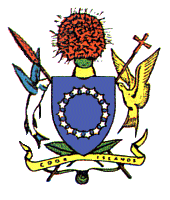 PURCHASE ORDER PRODUCTGovernment:  Her Majesty the Queen in right of the government of the Cook Islands acting by and though the Financial Secretary of the Ministry of Finance and Economic Development  Signed:_____________________________Name:Position:Date:Supplier:  [Insert Supplier details]Signed:_____________________________Name:Position:Date:_____________________________________________________________________________________Product: The implementation of a software solution that receives CRS information from Financial Intuitions and exchanges that information with foreign tax jurisdictions along with staff training, ongoing upgrades and service support.The purpose for which the product is being purchased is to enable:  Financial Institutions to register and file on-line their CRS information with RMD in a timely, secure and self-service environment in compliance with AEOI standards.The Principal to exchange CRS information using the Common Transmission Standard (CTS) in a timely and secure manner in compliance with AEOI standards.Delivery:  The product must be implemented within the RMD portal and meet targets in accordance with the A5 – Delivery Schedule. Payment schedule:  Payment of 50% upon signing of the contract and payment of 50% upon completion of the implementation.Insurance:  By way of service level agreement for ongoing support, maintenance and upgradesContact Person:Government Contact:  Andrew Haigh, CollectorSupplier Contact:  [insert details]Additional Terms: None  TERMS AND CONDITIONS FOR SUPPLY OF PRODUCT AND SERVICESThe Supplier agrees to supply the Product and Services categorised above and more specifically described and detailed in the Purchase Order issued by the Government of the Cook Islands (the “Government”) on the following terms and conditions: APPLICATION These terms and conditions apply to all purchases of Product and Services except where the Government agrees in writing that they be varied or do not apply. These terms and conditions supersede any contrary provisions in the Supplier’s terms and conditions of supply including those terms that the Supplier normally uses. No right under these terms and conditions shall be deemed to be waived except by notice in writing by each party. In the event that any one or more of the provisions contained in these terms and conditions are declared invalid by an order, decree or judgment of any Court of competent jurisdiction, these terms and conditions will be read as if such provision had not been inserted. PRICESThe prices stated on the Government’s Purchase Order are fixed, unless there is a written agreement stipulating the price may be varied, when it may be varied and how the price is to be determined. The price includes the Services, freight, insurance, packaging, crating, local cartage, customs duty and/or any other services in the delivery of the Product.The price is exclusive of VAT. The Supplier is not entitled to claim expenses, surcharges or margins or disbursements except if otherwise agreed in advance and in writing by the Government. DELIVERY The time of delivery and performance of the Product and Services is a fundamental element of these terms and conditions. The Product and Services shall be delivered and rendered in a prompt and timely manner on or within the delivery dates specified in the Purchase Order. All Product and Services must be delivered and performed within the Government business hours (normal business hours are 8:00 am to 4:00 pm, Monday to Friday), unless otherwise specified in the Purchase Order. The Supplier shall notify the Government in writing immediately when the Supplier becomes aware there may be a delay in the delivery of Product or rending of Services to the Government. The Government is entitled to cancel the Purchase Order or change its specification (without incurring additional charges) if the Product and/or Services are not supplied on the supply dates or times specified in the Purchase Order. All Product and Services must be supplied to the address specified in the Purchase Order. The Supplier shall make itself aware of any special requirements when supplying the Product and Services to Government property. When Product is delivered to the Government it shall be accompanied by a delivery docket that records the Purchase Order number, the description, quantity with the applicable units of measure, unit rates and dollar values of the Product and Services delivered. The delivery docket must be signed for and retained by a Government officer. All Product shall be packaged in a manner to prevent damage or deterioration when being delivered to the Government.  The Government may use other suppliers for the supply of Product and Services, or product and services of the same nature as the Product and Services, at any time. IDENTIFICATION The Purchase Order number must be shown on all packages, invoices and correspondence relating to the Product and Services. Product supplied against an invalid Purchase Order or without a Purchase Order, will be returned to the Supplier at the Supplier's expense including the cost of packaging, transportation, insurance and handling of the Product and Services. Where applicable, the Supplier grants the Government access to the Supplier’s premises, facilities and staff concerning the delivery and identification of the Product. The Government shall have the right to audit and inspect the Supplier’s records concerning delivery of the Product and rendering of the Services. These rights are for both the Government and any other party that has the use or benefit of the Product and Services. QUALITY, INSPECTION AND ACCEPTANCE It is a condition of these terms and conditions and the Supplier warrants that: All Product and Services shall be in accordance with any requirements set out in these terms and conditions and/or in the Purchase Order and shall be free from defects in workmanship, materials and design. These obligations survive acceptance of the Product and Services and payment. The Supplier shall use the highest reasonable standard of skill, care and quality and employ techniques, methods, procedures and materials of a high quality and standard in accordance with best professional practice in providing the Product and rendering the Services. The Supplier will comply with all relevant (a) Cook Island standards and international standards (if not in conflict) (both general and industry-specific); (b) statutes; (c) regulations; (d) by-laws; (e) ordinances; and (f) Government policies, applicable in respect of the supply of the Product and rendering the Services. Where the Supplier has the benefit of any warranties or covenants from a third party in respect of the Product and Services, the Supplier shall disclose and assign the benefit of the warranties and/or covenants to the Government. The Product and any result or product of the rendering of the Services, its material and workmanship, shall be subject to inspection and testing at all reasonable times and places by the Government (or those parties to whom the Government supplies the Product) before, during or after delivery. If inspection and testing is to be conducted on the premises of the Supplier or the Supplier’s sub-contractors, the Supplier shall provide (without additional charge) all reasonable facilities and assistance for the safe and convenient inspection and testing required by the Government's inspectors in the performance of their duty. The Supplier acknowledges that the signing of a delivery note or similar on behalf of the Government does not constitute acceptance of any Product and Services. The Government may reject any Product and Services (as applicable), even after they have been accepted, that: (a) are not of merchantable quality; (b) are not fit for purpose as stipulated in the Purchase Order; (c) are in an unsatisfactory condition or not functioning in the way they are designed to function; or (d) do not otherwise meet the requirements (including requirements relating to delivery) of these terms and conditions, or in circumstances where the Services do not meet the requirements of  clause 5.1("Rejected Product"/"Rejected Services"). For any Rejected Product or Rejected Services the Supplier will, within ten (10) business days of receiving notice of Government's rejection of the Rejected Product or Rejected Services, at the Government's sole and absolute discretion and at the Supplier's sole risk and expense: (a) repair the Rejected Product; (b) replace the Rejected Product; (c) request the re-performance of the Services (d) remove the Rejected Product for full credit or reimbursement; or (e) suspend or cancel the Services, and in the case of clause 5.8(c), reimburse/credit the Government in full for any amounts paid by the Government in respect of the Rejected Product or Rejected Services, as the case may be. Title to the Rejected Product will pass back to the Supplier on the earlier of the replacement of the Rejected Product, repair of the Rejected Product or, refund or credit of any amounts paid by the Government as specified in clause 5.8(c).Clauses 5.7 and 5.8 do not limit or negate any other rights or remedies that the Government may have under these terms and conditions or at law. A lack of Government inspection does not relieve the Supplier of any responsibility to perform its obligations according to these terms and conditions. OWNERSHIP AND RISK Subject to clauses 5.7 and 5.8: title in the Product passes to the Government when the Product is delivered to the Government or when the Government completes payment for the Product, whichever is the earlier date; the Product remains at the Supplier’s risk until the Product is delivered to the Government and is declared by the Government as not being Rejected Product or Rejected Services. Where the Product is delivered to the Government subject to the Services, the Product remains at the Supplier’s risk until the Government is satisfied with the complete rendering of the Services. PAYMENT The Supplier shall provide to the Government’s Contact Person, within five (5) business days of the end of the month following delivery of the Product or rendering of the Services, a VAT tax invoice for each delivery of the Product and rendering of the Services, stating Purchase Order number, date of delivery and full description of the Product and Services and quantity delivered. Invoices received without all of these details will be returned to the Supplier, unpaid. If monthly charges are applicable, the Supplier shall supply to the Contact Person specified in the Purchase Order a monthly statement of that month’s deliveries not later than the tenth business day of the month following delivery. Invoices and statements are to be addressed to the address specified in the Purchase Order. Subject to clause 5, payment for Product delivered, once approved, will be effected on the first Wednesday on or after the 20th of the month following the date of the Supplier’s VAT tax invoice or receipt of the delivery of the Product, whichever is the later. Any invoices provided by the Supplier which have not met the requirements of this Payment clause will not be affected. Payment will be effected by Electronic Funds Transfer (EFT) (direct credit). CONFLICT The Supplier confirms it has no knowledge of any conflict of interest in providing the Product and rendering the Services. If any conflict arises or has the potential to arise during the supply of the Product and Services, the Supplier shall immediately inform the Government in writing and the Government will decide on the appropriate steps to be followed in such event, which may include the right of the Government to terminate the Purchase Order with immediate effect. INTELLECTUAL PROPERTY “Intellectual Property” includes copyright, designs, drawings, specifications, reports, data and documentation.  All Intellectual Property arising from the provision of the Services (“New IP”) is owned by the Government and the Supplier shall co-operate with the Government (including by signing documents) to help the Government protect its rights in the New IP. To the extent that New IP incorporates or requires Intellectual Property arising outside of the provision of the Services (Pre-existing IP), the Supplier licences, or shall procure the licence to the Pre-existing IP for the Government on a perpetual, royalty-free basis. The Supplier warrants and represents to the Government that the New IP and the Pre-existing IP will not infringe the Intellectual Property rights of any third party. ASSIGNMENT The Supplier shall not assign or sub-contract any rights or obligations applicable under these terms and conditions without the prior written consent of the Government given at its discretion. NOTICES All correspondence shall include the Purchase Order number and addressed to the Government’s Contact Person named on the Purchase Order form. All correspondence shall be in writing sent by email, mail with postage prepaid or by hand delivery to the address for notices as set out above or such other address as a party has notified in writing. Subject to clause 11.4, notice given in person is deemed to be served upon delivery or by post three (3) business days after the date of posting. Any notice served on a non-business day is deemed to have been served on the first business day after that day. Any notice by email shall be deemed to be received on the first business day after such email has reached the receiver’s designated information system for receiving emails or, in all other situations, when the email comes to the receiver’s attention. The Government shall only be deemed to have received delivery of a notice upon the Government acknowledging in writing receipt of the notice. INDEMNITY The Supplier indemnifies the Government in respect of all costs (including legal costs), claims, liabilities, losses, damage and expenses suffered or incurred by the Government and any other person claiming through the Government as a direct or indirect consequence of any unlawful, negligent, tortious, criminal, reckless or dishonest errors, acts or omission of the Supplier in the performance of its obligations under these terms and conditions. This indemnity survives the termination of these terms and conditions. REMEDIES The Supplier shall not be entitled to anticipatory profits or to special (including multiple or punitive), incidental or consequential damages or losses. INSURANCES The Supplier shall take out and maintain at its own cost, at all times during the continuance of these terms and conditions, such insurances as specified in the Purchase Order. All such insurance shall be on such terms and with such insurers as the Government may reasonably require. The Supplier shall, if requested by the Government, provide the Government with written evidence that all insurances are in force and shall produce, whenever reasonably required by the Government, the relevant policies and evidence of payment of the current premiums. If the Supplier fails to provide such evidence the Government may, after notifying the Supplier in writing, arrange or keep in force that insurance and may, for the purpose of doing so, pay the relevant premiums and deduct a corresponding amount from any moneys payable by Government to the Supplier under these terms and conditions. LAW These terms and conditions are governed by the laws of the Cook Islands. The parties agree to submit to the non-exclusive jurisdiction of the High Court of the Cook Islands. TERMINATION FOR CONVENIENCE Notwithstanding anything to the contrary contained in these terms and conditions, the Government shall be entitled to cancel any applicable Purchase Order, at its convenience, on 10 business days' written notice to the Supplier; provided the Government will pay for all Product and Services rendered delivered to the satisfaction of the Government in respect of any Purchase Order, prior to the date of notice of cancellation. GENERAL WARRANTIES The Supplier represents, warrants and undertakes that: it has full power, capacity and authority to execute, deliver and perform its obligations under these terms and conditions or any Purchase Order; it has and will continue to have, all necessary consents, permissions, licences and rights to enter into and perform its obligations under these terms and conditions or any Purchase Order; there are no existing agreements, undertakings or arrangements which prevent it from entering into these terms and conditions or which would impede the performance of its obligations under these terms and conditions or any Purchase Order; it has not offered any inducement in connection with the entering into or negotiation of these terms and conditions or any Purchase Order and; it has not (nor is any of its representative directors or employees) a party to any litigation, proceedings or disputes which could adversely affect its ability to perform its obligations under these terms and conditions or any Purchase Order. DISPUTE RESOLUTIONIn the event of a dispute arising between the parties in respect of any matter in relation to this Agreement, the authorised representatives of each party will negotiate a resolution. If the dispute cannot be resolved by negotiation within five days of service by one party to the other of the written notice of a dispute arising, the dispute will be referred to arbitration under the Arbitration Act 2014. Reference No:CK171813Date of Release:6 November 2017TERMEXPLANATIONBTIBBusiness Trade Investment BoardElectronic Tender AccountAsia Pacific Public Electronic Procurement Network e-GP System    https://in-tendhost.co.uk/adbprocurementnetwork/aspx/HomeManualThe Cook Islands Government Financial Policies and Procedures manualPolicyThe Cook Islands Government Purchase and Sale of Goods and Services PolicyPrincipalRevenue Management Division (“RMD”)RFTRequest for TenderTender TeamThe group of people responsible for the management of the tender process and includes those people who are specifically responsible to evaluate Tenders.CategoryTitle43233500Information exchange softwareTender For:Supplier:[Name of supplier]Tenderers details:Tenderers full name:Tenderers trading name (if Company):Contact person (if Company):Postal address:Physical address:Phone number:Mobile:Email address:Signature Signature DateFull NameFull NamePosition (if Company)I declare that I have a potential conflict of interest as follows:I declare that I have a potential conflict of interest as follows:I declare that I have a potential conflict of interest as follows:I will manage this conflict of interest by:I will manage this conflict of interest by:I will manage this conflict of interest by:Declared by:Declared by:Declared by:Signature DateFull NamePosition (if Company)Total Cost (VAT exclu.)VAT CostTotal Cost (VAT inclu.)One Time PricesProduct Implementation - softwareImplementation - travel and accommodationTrainingRecurring PricesLicencesSubscriptionsSupport ServicesMaintenance ServicesUpgrade ServicesTOTALSSubcontractor details:Subcontractors  full name:Subcontractor s trading name (if Company):Contact person (if Company):Postal address:Physical address:Phone number:Mobile:Email address:Works/Skills to be performed:Educational/Technical Qualifications:Work Experience:Potential or Actual Conflicts of Interest:Name:________________________________________________________________Company:________________________________________________________________Address:________________________________________________________________________________________________________________________________________________________________________________________________E-mail Address:________________________________________________________________Phone No.:________________________________________________________________Facsimile No.:________________________________________________________________Nature of Relationship with Tenderer:Name:________________________________________________________________Company:________________________________________________________________Address:________________________________________________________________________________________________________________________________________________________________________________________________E-mail Address:________________________________________________________________Phone No.:________________________________________________________________Facsimile No.:________________________________________________________________Nature of Relationship with Tenderer:CriterionComplies
Yes or NoTender must be completed in the format contained in Attachment 2 of the RFT.Tenders must be deposited in the required form in the Tender Box and/or the Electronic Tender Account by the closing time specified in the RFTProposal and related documentation must be in the English language or translated into English.Tenderers must tender to provide the whole of the works/goods/services specified in the RFT. Tenders must be presented in hard copy and/or electronic copy format as specified in this RFT only.All prices quoted must be landed inclusive of freight and relevant charges to final point of delivery.All prices must be in NZ dollarsCriteriaWeight
%Non-Price CriteriaLocally established company Locally supplied resources (labour and/or materials)1Acceptance of the contract terms4Relevant skills10Past Performance15Technical Skills10Resources10Total Non-Price Elements		50Price50TOTAL WEIGHTING100